Publicado en Madrid el 26/06/2020 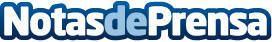 El Centro Educativo El Jarama revoluciona los campamentos de verano con un novedoso formato onlineEl COVID-19 no solo ha acelerado la digitalización de las clases de colegios e institutos, también lo han tenido que hacer otras actividades educativas como las clases extraescolaresDatos de contacto:Víctor RodriguezDirector CEI El Jarama918417649Nota de prensa publicada en: https://www.notasdeprensa.es/el-centro-educativo-el-jarama-revoluciona-los Categorias: Nacional Telecomunicaciones Educación Ocio para niños Digital http://www.notasdeprensa.es